แนวทางการจัดกิจกรรมเทิดไท้องค์ราชันและเฉลิมพระเกียรติเนื่องในโอกาสวันเฉลิมพระชนมพรรษา ๒๘ กรกฎาคม ๒๕๖๒ระหว่างวันที่ ๒๑ กรกฎาคม – ๔ สิงหาคม ๒๕๖๒บทที่ ๑การจัดกิจกรรม๑. ความเป็นมาของการดำเนินการเนื่องในโอกาสวันเฉลิมพระชนมพรรษา ๖๗ พรรษา ๒๘ กรกฎาคม ๒๕๖๒  กรมการศาสนาได้เชิญชวนให้ประชาชน และภาคส่วนต่าง ๆ เข้าร่วมกิจกรรมหรือร่วมจัดกิจกรรมเฉลิมพระเกียรติ เพื่อเป็นการสำนึกในพระมหากรุณาธิคุณ แสดงความจงรักภักดี ถวายพระราชกุศล รวมทั้งส่งเสริมให้ประชาชนทุกหมู่เหล่าโดยเฉพาะเด็ก เยาวชน ผู้สูงอายุ คนพิการ ทุพพลภาพและด้อยโอกาส ได้นำหลักธรรมทางศาสนาไปปรับใช้ในการพัฒนาคุณภาพชีวิต  กรมการศาสนา ได้ร่วมกับคณะสงฆ์ หน่วยงานภาครัฐ ภาคเอกชนและภาคประชาสังคม จัดกิจกรรมเทิดไท้องค์ราชันและเฉลิมพระเกียรติ เนื่องในโอกาสวันเฉลิมพระชนมพรรษา ๒๘ กรกฎาคม ๒๕๖๒ ภายใต้โครงการธรรมะสู่คนทั้งมวล ๒. วัตถุประสงค์        ๒.๑ เพื่อเฉลิมพระเกียรติและถวายพระราชกุศล แด่พระบาทสมเด็จพระปรเมนทรรามาธิบดีศรีสินทรมหาวชิราลงกรณ พระวชิรเกล้าเจ้าอยู่หัว๒.๒ เพื่อเจริญจิตภาวนา รักษาศีล บำเพ็ญทานบารมี ทำความดีถวายเป็นพุทธบูชา๒.๓ เพื่อให้ประชาชนทุกกลุ่มวัย รวมทั้งผู้พิการ ทุพพลภาพ ผู้ด้อยโอกาส ได้ศึกษาเรียนรู้หลักธรรมทางศาสนาและนำไปประพฤติปฏิบัติอย่างเหมาะสม ๒.๔ เพื่อส่งเสริมให้ประชาชนได้ทำกิจกรรมจิตอาสา “ทำความดีด้วยหัวใจ”๒.๕ เพื่อก่อเกิดความสามัคคีปรองดองสมานฉันท์ของคนในชาติด้วยมิติทางศาสนา ๓. เป้าหมาย      เด็ก เยาวชน ผู้สูงอายุ ผู้พิการ ทุพพลภาพ และด้อยโอกาส  จำนวนไม่น้อยกว่า  1๐๐ คน ๔. ระยะเวลาดำเนินการ ดำเนินการระหว่างวันที่ ๒๑ กรกฎาคม – ๔ สิงหาคม ๒๕๖๒๕. สถานที่     กรมการศาสนา สนับสนุนงบประมาณให้สำนักงานวัฒนธรรมจังหวัดร่วมกับศาสนสถานในพื้นที่ส่วนภูมิภาค      ทั้ง ๗๖ จังหวัด ๖. ประโยชน์ที่ได้รับจากการดำเนินการ     ๖.๑ ประชาชนทุกหมู่เหล่าเข้าร่วมกิจกรรมเทิดไท้องค์ราชันและเฉลิมพระเกียรติพระบาทสมเด็จพระปรเมนทรรามาธิบดีศรีสินทรมหาวชิราลงกรณ พระวชิรเกล้าเจ้าอยู่หัว เนื่องในโอกาสวันเฉลิมพระชนมพรรษา ๖๗ พรรษา ๒๘ กรกฎาคม ๒๕๖๒ ระหว่างวันที่ ๒๑ กรกฎาคม – ๔ สิงหาคม ๒๕๖๒๖.๒ ประชาชนได้เจริญจิตภาวนา รักษาศีลบำเพ็ญทานบารมี ทำความดีถวายเป็นพุทธบูชา๖.๓ ประชาชนทุกกลุ่มวัย รวมทั้งผู้พิการ ทุพพลภาพ ผู้ด้อยโอกาส ได้ศึกษาเรียนรู้หลักธรรมทางศาสนา นำไปประพฤติปฏิบัติอย่างเหมาะสมและได้ทำกิจกรรมจิตอาสา“ทำความดีด้วยหัวใจ”๖.๔ ประชาชนเกิดความสามัคคีปรองดองสมานฉันท์ และเกื้อกูลกัน ส่งผลให้สังคมไทยเกิดความสงบสุขร่มเย็น-๒-บทที่ ๒แนวทางการจัดกิจกรรม แนวคิดการดำเนินงานกรมการศาสนาได้ร่วมกับคณะสงฆ์ หน่วยงานภาครัฐ ภาคเอกชนและภาคประชาสังคม จัดกิจกรรมเทิดไท้องค์ราชันและเฉลิมพระเกียรติ เนื่องในโอกาสวันเฉลิมพระชนมพรรษา ๒๘ กรกฎาคม ๒๕๖๒ ระหว่างวันที่ ๒๑ กรกฎาคม – ๔ สิงหาคม ๒๕๖๒ โดยมีแนวคิดการดำเนินงาน ดังนี้หลอมรวมดวงใจประชาชนทุกหมู่เหล่าร่วมปฏิบัติธรรม ทำกิจกรรมจิตอาสา ทำความดีด้วยหัวใจ          เพื่อเฉลิมพระเกียรติและถวายพระราชกุศลพระบาทสมเด็จพระปรเมนทรรามาธิบดีศรีสินทร มหาวชิราลงกรณ      พระวชิรเกล้าเจ้าอยู่หัวส่งเสริมให้วัดเป็นศูนย์กลางจัดกิจกรรมด้านศาสนา ส่งเสริมคุณธรรม กิจกรรมจิตอาสาของชุมชน ส่งเสริมให้ประชาชนทุกกลุ่มวัย โดยเฉพาะเด็ก เยาวชน ผู้สูงอายุ ผู้พิการ ทุพพลภาพ และด้อยโอกาส        ได้เรียนรู้หลักธรรมทางศาสนามาเป็นหลักในการพัฒนาคุณภาพชีวิต       ๔)  ส่งเสริมการรวมพลังสร้างความดีและเสริมสร้างขวัญกำลังใจแก่ประชาชนและประเทศชาติ        ๕)  เกิดการบูรณาการความร่วมมือจากทุกภาคส่วนในการร่วมจัดกิจกรรมปฏิบัติธรรม กิจกรรมจิตอาสา             เพื่อเฉลิมพระเกียรติและถวายพระราชกุศลการจัดกิจกรรม     	สำนักงานวัฒนธรรมจังหวัดร่วมกับวัดเป้าหมาย สำนักงานพัฒนาสังคมและความมั่นคงของมนุษย์จังหวัด (พมจ.) เครือข่ายคนพิการ สถานศึกษา ชุมชน หน่วยงานภาครัฐ ภาคเอกชน ภาคประชาสังคม ในพื้นที่จัดกิจกรรม       เทิดไท้องค์ราชันและเฉลิมพระเกียรติ เนื่องในโอกาสวันเฉลิมพระชนมพรรษา ๒๘ กรกฎาคม ๒๕๖๒ ระหว่างวันที่ ๒๑ กรกฎาคม – ๔ สิงหาคม ๒๕๖๒ โดยมีกิจกรรม อาทิ การสวดมนต์ ไหว้พระ ฟังเทศน์ ปฏิบัติธรรม เจริญจิตภาวนา รักษาศีล   กิจกรรมจิตอาสาบำเพ็ญประโยชน์เพื่อสังคม การทำความสะอาดวัดสถานที่สาธารณะของชุมชน เพื่อถวายพระราชกุศล-๓-บทที่ ๓บทบาทของทุกภาคส่วนเพื่อเป็นการส่งเสริมให้ประชาชนทุกหมู่เหล่าได้เข้าร่วมกิจกรรม เพื่อเฉลิมพระเกียรติและถวายพระราชกุศล     พระบาทสมเด็จพระปรเมนทรรามาธิบดีศรีสินทร มหาวชิราลงกรณ พระวชิรเกล้าเจ้าอยู่หัว ส่งเสริมการรวมพลัง   สร้างความดี และเสริมสร้างขวัญกำลังใจแก่ประเทศชาติ จำเป็นต้องมีการบูรณาการประสานความร่วมมือกับทุกภาคส่วน ทั้งภาคคณะสงฆ์ หน่วยงานภาครัฐ ภาคเอกชน และภาคประชาสังคม ร่วมส่งเสริมสนับสนุนการจัดกิจกรรม บทบาทของสำนักงานวัฒนธรรม-๔-บทบาทของวัด/ศาสนสถานบทบาทของสำนักงานพัฒนาสังคมและความมั่นคงของมนุษย์ประจำจังหวัดบทบาทของหน่วยงานภาครัฐ ภาคเอกชน และภาคประชาสังคม-๕-บทบาทของพุทธศาสนิกชนแต่บุคคลตัวอย่างกำหนดการกิจกรรมเทิดไท้องค์ราชันและเฉลิมพระเกียรติเนื่องในโอกาสวันเฉลิมพระชนมพรรษา ๒๘ กรกฎาคม ๒๕๖๒     ณ ........................................................... -------------------------------กิจกรรมทำบุญตักบาตร เข้าวัด ฟังธรรมเวลา ๐๗.๐๐ น.		- ผู้เข้าร่วมกิจกรรมพร้อมกันบริเวณสถานที่จัดงานเวลา ๐๗.๐๙ น.		- ผู้เข้าร่วมกิจกรรมตักบาตรพระสงฆ์เวลา ๐๘.๐๙ น.		- พระสงฆ์พร้อม ณ บริเวณพิธี- ประธานในพิธีจุดธูปเทียนบูชาพระรัตนตรัย		-  ประธานฝ่ายฆราวาส เปิดกรวยดอกไม้ธูปเทียนแพ ถวายราชสักการะเบื้องหน้าพระบรมฉายาลักษณ์พระบาทสมเด็จพระปรเมนทรรามาธิบดีศรีสินทรมหาวชิราลงกรณพระวชิรเกล้าเจ้าอยู่หัว และกล่าวราชสดุดีเฉลิมพระเกียรติ ถวายพระพรชัยมงคล (บรรเลงเพลงสรรเสริญพระบารมี)- เจ้าหน้าที่อาราธนาพระปริตร- พระสงฆ์เจริญพระพุทธมนต์- ประธานในพิธีจุดเทียนส่องธรรม- เจ้าหน้าที่อาราธนาศีล/พระสงฆ์ให้ศีล- เจ้าหน้าที่อาราธนาธรรม- พระสงฆ์แสดงพระธรรมเทศนา - พระสงฆ์นำเจริญจิตภาวนา- ถวายจตุปัจจัยไทยธรรมเครื่องกัณฑ์เทศน์- พระสงฆ์อนุโมทนา- กรวดน้ำ – รับพร		-  ประธานฝ่ายฆราวาสกราบพระรัตนตรัย 		-  กราบลาประธานฝ่ายสงฆ์		-  ถวายความเคารพเบื้องหน้าพระบรมฉายาลักษณ์ / เสร็จพิธีทางศาสนากิจกรรมจิตอาสา เวลา ๑๓.๐๐ น. 		- ส่งเสริมให้พุทธศาสนิกชนที่เข้าร่วมกิจกรรมมีส่วนร่วมในการรวมพลังจิตอาสา  ทำความดีด้วยหัวใจ เพื่อถวายพระราชกุศล อาทิเช่น การบำเพ็ญสาธารณประโยชน์ บำรุงรักษาวัดหรือสถานที่สาธารณะอื่น ๆ ในท้องถิ่น การทำความสะอาดวัด โบราณสถาน สถานศึกษา  การไปเยี่ยมเยียนผู้ป่วย/ผู้ยากไร้ที่โรงพยาบาลหมายเหตุ  ๑. กำหนดการอาจปรับเปลี่ยนได้ตามความเหมาะสม    ๒. การแต่งกายประธานแต่งชุดปกติขาว ข้าราชการแต่งชุดปกติขาว และผู้เข้าร่วมพิธีแต่งกายชุดสุภาพ  สีขาว สีเหลือง หรือสีอ่อน คำกล่าวราชสดุดีเฉลิมพระเกียรติถวายพระพรชัยมงคลของ .……………………………….…………………….ในกิจกรรมเทิดไท้องค์ราชันและเฉลิมพระเกียรติเนื่องในโอกาสวันเฉลิมพระชนมพรรษา ๒๘ กรกฎาคม ๒๕๖๒วันที่.......... กรกฎาคม  ๒๕๖๒  เวลา...............น.ณ  วัด.............................................  -------------------------------------------ขอพระราชทานกราบบังคมทูลพระกรุณาทรงทราบฝ่าละอองธุลีพระบาท			ข้าพระพุทธเจ้า  (ประธาน)..................................... ในนามของพสกนิกรทั้งหลายที่มาร่วมชุมนุมอยู่ ณ ที่นี้ ขอประกาศราชสดุดีเฉลิมพระเกียรติ เนื่องในโอกาสมหามงคลเฉลิมพระชนมพรรษา ๖๗ พรรษา ๒๘ กรกฎาคม ๒๕๖๒ แห่งพระบาทสมเด็จพระปรเมนทรรามาธิบดีศรีสินทรมหาวชิราลงกรณ พระวชิรเกล้าเจ้าอยู่หัว (พระ-บาด-สม-เด็ด-พระ-ปะ-ระ-เมน-ทะ-ระ-รา-มา-ทิบ-บอ-ดี-สี-สิน-มะ-หา-วะ-ชิ-รา-ลง-กอน-พระ-วะ-ชิ-ระ-เกล้า-เจ้า-อยู่-หัว) ผู้ทรงพระคุณอันประเสริฐ นับเป็นโอกาสมหามงคลที่พสกนิกรปวงชนชาวไทยทุกหมู่เหล่าจักได้สำนึกในพระมหากรุณาธิคุณของพระองค์ที่ได้ทรงประกอบพระราชกรณียกิจนานัปการ โดยเฉพาะด้านการพระพุทธศาสนา พระองค์ทรงได้ส่งเสริม สนับสนุน ทำนุบำรุงพระพุทธศาสนาให้เจริญรุ่งเรือง อันเป็นการแสดงถึงพระราชศรัทธาปสาทะในพระพุทธศาสนาอย่างแน่นแฟ้น ยังผลให้ปวงพสกนิกรชาวไทยต่างปลื้มปีติและซาบซึ้งในพระราชศรัทธาแห่งพระองค์ และพร้อมที่จะ น้อมนำพระราชจริยวัตรอันงดงามในการทรงบำเพ็ญบุญบารมีไปเป็นแบบอย่างปฏิบัติสืบไปเนื่องในวาระอันเป็นศุภมงคลนี้ ข้าพระพุทธเจ้าทั้งหลาย ขออาราธนาคุณพระศรีรัตนตรัย พระสยาม    เทวาธิราช สิ่งศักดิ์สิทธิ์ทั้งหลาย และพระบารมีแห่งสมเด็จพระบุรพมหากษัตริยาธิราชทุกพระองค์ รวมทั้งอำนาจผลบุญที่ข้าพระพุทธเจ้าทั้งหลายได้กระทำในครั้งนี้ โปรดอภิบาลใต้ฝ่าละอองธุลีพระบาท ทรงมีพระพลานามัยสมบูรณ์ ปราศจากโรคาพาธ และอุปัทวันตรายทั้งปวง พระชนมายุยิ่งยืนนาน     ทรงพระเกษมสำราญเป็นนิตย์ ขอทุกสิ่งจงสัมฤทธิ์ดังพระราชหฤทัยปรารถนา เป็นมิ่งขวัญของปวงข้าพระพุทธเจ้าทั้งหลาย ตราบจิรัฐิติกาลเทอญ       							ด้วยเกล้าด้วยกระหม่อม ขอเดชะตัวอย่างป้ายประชาสัมพันธ์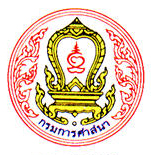 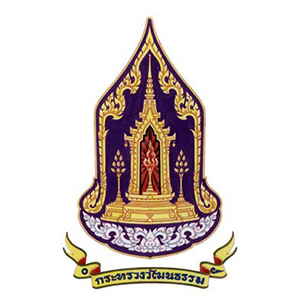 แบบรายงานสรุปผลการเข้าร่วมกิจกรรม  เทิดไท้องค์ราชันและเฉลิมพระเกียรติเนื่องในโอกาสวันเฉลิมพระชนมพรรษา ๒๘ กรกฎาคม ๒๕๖๒วันที่..... เดือน............... ๒๕๖๒ณ วัด ................................................-----------------------------------๑. กิจกรรมที่ดำเนินการ๑.๑.   ชื่อกิจกรรม..................................................................................................................................                   จัดกิจกรรม .................................................................................................................................                   ระยะเวลาดำเนินการ...................................................................................................................	                   จำนวนผู้ร่วมกิจกรรม............................................รูป/คน  	                   ภาพรวมกิจกรรม (รูปแบบCD/DVD)..........................................................................................๑.๒.   ชื่อกิจกรรม..................................................................................................................................                   จัดกิจกรรม .................................................................................................................................                   ระยะเวลาดำเนินการ...................................................................................................................	                   จำนวนผู้ร่วมกิจกรรม............................รูป/คน  	                   ภาพรวมกิจกรรม (รูปแบบCD/DVD)..........................................................................................            ๑.๓  ชื่อกิจกรรม..................................................................................................................................                   จัดกิจกรรม .................................................................................................................................                   ระยะเวลาดำเนินการ...................................................................................................................	                   จำนวนผู้ร่วมกิจกรรม............................รูป/คน  	                   ภาพรวมกิจกรรม (รูปแบบCD/DVD)..........................................................................................- ๒ -๒. งบประมาณที่ดำเนินการ      ๒.๑ งบประมาณการจัดกิจกรรมได้รับการสนับสนุนจาก .............................................................................           รวมเป็นจำนวนเงิน ...................................... บาท๓. ผลสำเร็จที่ได้รับจากการดำเนินการ     ๓.๑ ................................................................................................................................................................    ๓.๒ ................................................................................................................................................................    ๓.๓ ................................................................................................................................................................๔. ปัญหา/อุปสรรค    ๔.๑ ...............................................................................................................................................................    ๔.๒ ...............................................................................................................................................................    ๔.๓ ...............................................................................................................................................................    ๔.๔ ...............................................................................................................................................................    ๔.๕ ................................................................................................................................................................๕. การขยายผล/พัฒนาต่อยอด    ๕.๑ ................................................................................................................................................................    ๕.๒ ................................................................................................................................................................    ๕.๓ ................................................................................................................................................................    ๕.๔ ................................................................................................................................................................    ๕.๕ ................................................................................................................................................................(ลงชื่อ)................................................................ผู้รายงาน        (...............................................................)ตำแหน่ง .............................................................     วันที่............../.............................../...................คำชี้แจงการดำเนินการติดตามและประเมินผลของสำนักงานวัฒนธรรมจังหวัดขอความร่วมมือสำเนาแบบสอบถามที่กรมการศาสนาจัดทำขึ้น จำนวน 30 ชุดนำแบบสอบถามไปประเมินกลุ่มเป้าหมายที่เข้าร่วมกิจกรรมบันทึกข้อมูลในระบบติดตามและประเมินโครงการ e – Project tracking เพื่อกรมการศาสนาจะได้ทำการประมวลผลในภาพรวมของประเทศต่อไป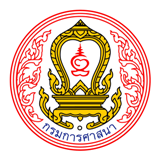 แบบสอบถามการเข้าร่วมกิจกรรม  เทิดไท้องค์ราชันและเฉลิมพระเกียรติเนื่องในโอกาสวันเฉลิมพระชนมพรรษา ๒๘ กรกฎาคม ๒๕๖๒วันที่..... เดือน............... ๒๕๖๒คำชี้แจง		โปรดทำเครื่องหมาย   ลงในช่อง    ที่ตรงกับความเป็นจริงของท่านมากที่สุดข้อมูลทั่วไปเพศ		  ชาย			    หญิง          อายุ	   	  ต่ำกว่า  ๑๕  ปี	   ๑๖ - ๒๕  ปี		   ๒๖ - ๓๕ ปี		 	  ๓๖ - ๔๕ ปี		   ๔๖ - ๕๕ ปี			   มากกว่า ๕๕ ปีระดับการศึกษา	  ประถมศึกษา		  มัธยมศึกษาตอนต้น , ปวช.   มัธยมศึกษาตอนปลาย, ปวช	  อนุปริญญา, ปวท.	  ปริญญาตรี	              	  อื่น ๆ  (ระบุ)............................        อาชีพ		  นักเรียน/นักศึกษา		  ราชการ/รัฐวิสาหกิจ	  ธุรกิจส่วนตัว      	       	 อื่น  ๆ  ระบุ)..................................................๑.ท่านทราบข่าวสารการเข้าร่วมกิจกรรมจากแหล่งใดบ้าง (ตอบได้มากกว่า ๑ ข้อ)	  สื่อสิ่งพิมพ์/ใบปลิว/ป้ายโฆษณา ประชาสัมพันธ์	  วิทยุ / โทรทัศน์	  เพื่อน / บุคคลที่รู้จักแนะนำ			  อินเตอร์เน็ต  หนังสือราชการผ่านหน่วยงานต้นสังกัด    	 อื่น ๆ โปรดระบุ .........................๒.ความรู้สึกของท่านเมื่อได้เข้าร่วมกิจกรรม      (ตอบได้มากกว่า ๑ ข้อ)	  ได้รับประโยชน์ / ประสบการณ์	    เพิ่มความมั่นใจ เกิดความภาคภูมิใจ	  รู้จักกัลยาณมิตรเพิ่มขึ้น                       ลดปัญหาช่องว่างคนพิการในสังคม/ท้องถิ่น/ชุมชน  ไม่พอใจ                                         อื่น ๆ โปรดระบุ ..................................................๓.กิจกรรมที่ควรจัดให้มีขึ้นในครั้งต่อไป ได้แก่กิจกรรมใดบ้าง /ข้อเสนอแนะเพิ่มเติม          ………………………………………………..………………………………………………………………………………………….          ………………………………………..…………………………………………………………………………………………………..         ๔. ระดับความพึงพอใจที่ได้เข้าร่วมกิจกรรม-๒-ข้อเสนอแนะเพิ่มเติม……………………………………………………………………………………………………………..…………………………………………………………………………………………………………………………..……………………………………………………………………………………………………………………………………………………………………..………………………………………………………………………………………………………………………………………………………………………………………………………………..…………………………………………………………………………………………………………………………..…………………………………………………………………………………………………                                                                                 ขอขอบพระคุณในความร่วมมือของท่านกิจกรรมบทบาท/ภารกิจ๑. ส่งเสริมการแต่งกายด้วยชุดสุภาพ   (สีขาว , สีเหลือง) เพื่อเฉลิมพระเกียรติและถวายพระราชกุศล  ประกอบด้วยกิจกรรม- การสวดมนต์ ไหว้พระ- ฟังพระธรรมเทศนา - ปฏิบัติธรรม รักษาศีล เจริญจิตภาวนา๒. ส่งเสริมให้พุทธศาสนิกชนทุกคน          มีส่วนร่วม (พลังจิตอาสา)- บำรุงรักษาวัดหรือสถานที่สาธารณะของท้องถิ่น บำเพ็ญสาธารณประโยชน์ ณ วัดที่สำคัญในท้องถิ่น หรือสถานที่สาธารณะอื่นๆ ในท้องถิ่น- คัดเลือกวัด /ศาสนสถาน จำนวน ๑ แห่ง อาจเป็นเครือข่าย    ลานธรรม ลานวิถีไทย หรือเครือข่ายชุมชนคุณธรรม ที่มีความพร้อมในการจัดกิจกรรม- นมัสการเจ้าอาวาสวัดเป้าหมายให้ทราบ เพื่อเตรียมสถานที่และขอความเมตตาให้ทางวัดเป้าหมายประชาสัมพันธ์ให้ชุมชนบริเวณรอบวัดได้มาร่วมทำกิจกรรม- ประชาสัมพันธ์เชิญชวนหน่วยงานในพื้นที่ เช่น พมจ. อบจ. อบต. เทศบาล ร่วมวางแผนและสนับสนุนการจัดกิจกรรม - ขอความร่วมมือ/เชิญชวนหน่วยงานภาครัฐ ภาคเอกชน ชุมชน หมู่บ้าน เครือข่ายของกรมการศาสนา เช่น ศูนย์ศึกษาพระพุทธศาสนาวันอาทิตย์ ศาสนสถานในโครงการลานธรรม ลานวิถีไทย คลินิกคุณธรรมในสถานศึกษา สมาคมคนพิการในจังหวัด เป็นต้น เข้ามามีส่วนร่วมสนับสนุนการจัดกิจกรรม- ขอความร่วมมือสื่อต่างๆ ประชาสัมพันธ์ เช่น วิทยุชุมชนโทรทัศน์ เคเบิ้ลทีวี หนังสือพิมพ์ท้องถิ่น จัดทำป้ายไวนิล ประชาสัมพันธ์  เชิญชวนประชาชนในชุมชนใกล้เคียงวัดเข้าร่วมกิจกรรมและสรุปผลการดำเนินงานจัดกิจกรรม และส่งให้กรมการศาสนา เพื่อรายงานผลต่อสาธารณชนต่อไปกิจกรรมบทบาท/ภารกิจ๑. ส่งเสริมการแต่งกายด้วยชุดสุภาพ       (สีขาว , สีเหลือง) เพื่อเฉลิมพระเกียรติ และถวายพระราชกุศล  ๒. ส่งเสริมให้พุทธศาสนิกชนทุกคน         มีส่วนร่วม (พลังจิตอาสาทำความดีด้วยหัวใจ)- บำรุงรักษาวัดที่สำคัญของท้องถิ่น บำเพ็ญสาธารณประโยชน์ ณ วัดที่สำคัญ หรือสถานที่สาธารณะอื่นๆ ในท้องถิ่น- ร่วมประชุม ปรึกษาหารือกับสำนักงานวัฒนธรรม และหน่วยงาน  ในพื้นที่ เช่น อบจ. อบต. เทศบาล เพื่อวางแผนในการจัดกิจกรรม- ประสานงานกับหน่วยงานในพื้นที่ เช่น อบจ. อบต. เทศบาล   เพื่อดำเนินกิจกรรม ร่วมสนับสนุนวัสดุอุปกรณ์ในการจัดกิจกรรม- จัดเตรียมสถานที่/บุคลากรของวัด ในการร่วมจัดกิจกรรมกับบุคคล/หน่วยงานต่างๆ- ประชาสัมพันธ์เชิญชวนคนในพื้นที่เข้าร่วมกิจกรรม- เป็นเจ้าภาพหลักร่วมกับภาคประชาชนในพื้นที่จัดกิจกรรม- รายงานสรุปผลการจัดกิจกรรมให้สำนักงานวัฒนธรรมจังหวัดทราบกิจกรรมบทบาท/ภารกิจส่งเสริมการแต่งกายด้วยชุดสุภาพ         (สีขาว , สีเหลือง) เพื่อเฉลิมพระเกียรติและถวายพระราชกุศล  - ร่วมประชุม ปรึกษาหารือกับวัด สำนักงานวัฒนธรรม และหน่วยงานในพื้นที่ เช่น อบจ. อบต. เทศบาล เพื่อวางแผนในการจัดกิจกรรม- ประสานงานหน่วยงานในสังกัดหรือเครือข่ายเพื่อดำเนินกิจกรรม        ร่วมสนับสนุนวัสดุอุปกรณ์ในการจัดกิจกรรม- สนับสนุนบุคลากรร่วมจัดกิจกรรม- ประชาสัมพันธ์เชิญชวนเครือข่ายผู้สูงอายุ คนพิการ ทุพพลภาพ       และด้อยโอกาส ในพื้นที่เข้าร่วมกิจกรรมกิจกรรมบทบาท/ภารกิจ๑. ส่งเสริมการแต่งกายด้วยชุดสุภาพ         (สีขาว , สีเหลือง) เพื่อเฉลิมพระเกียรติและถวายพระราชกุศล  ๒. ส่งเสริมให้พุทธศาสนิกชนทุกคนมีส่วนร่วม (พลังจิตอาสาทำความดีด้วยหัวใจ)- บำรุงรักษาวัดที่สำคัญของท้องถิ่น บำเพ็ญสาธารณประโยชน์ ณ วัดที่สำคัญ หรือสถานที่สาธารณะอื่นๆ ในท้องถิ่น- เชิญชวนหน่วยงานเครือข่าย/บุคลากรในสังกัดเข้าร่วมกิจกรรม- สนับสนุนวัสดุ/อุปกรณ์ทำความสะอาด อาหาร และน้ำดื่มสำหรับผู้เข้าร่วมกิจกรรม/จัดบุคลากรร่วมทำกิจกรรม/หรือสนับสนุนงบประมาณ- ร่วมประชาสัมพันธ์การจัดกิจกรรมผ่านสื่อต่างๆกิจกรรมบทบาท/ภารกิจ๑. ส่งเสริมการแต่งกายด้วยชุดสุภาพ         (สีขาว , สีเหลือง) เพื่อเฉลิมพระเกียรติ และถวายพระราชกุศล๒. ส่งเสริมให้พุทธศาสนิกชนทุกคนมีส่วนร่วมในกิจกรรมจิตอาสาทำความดีด้วยหัวใจ๓. ส่งเสริมให้ประชาชนนำหลักธรรมมาพัฒนาคุณภาพชีวิตและพัฒนาสังคม - เตรียมตัว แต่งกายให้เหมาะสมด้วยชุดสีขาวหรือสีเหลือง         ไม่ตกแต่งประดับประดาด้วยเครื่องประดับที่เกินความจำเป็น-  เตรียมใจ ตัดความกังวลใจที่เกิดขึ้น เช่น เรื่องครอบครัว เรื่องงาน เป็นต้น ทำจิตใจให้สงบ- เข้าร่วมกิจกรรมตามโอกาสอันสมควรแก่ตนเอง และครอบครัวประเด็นวัดความพอใจระดับการนำไปประยุกต์ใช้/นำไปปฏิบัติระดับการนำไปประยุกต์ใช้/นำไปปฏิบัติระดับการนำไปประยุกต์ใช้/นำไปปฏิบัติระดับการนำไปประยุกต์ใช้/นำไปปฏิบัติระดับการนำไปประยุกต์ใช้/นำไปปฏิบัติประเด็นวัดความพอใจ๕มากที่สุด๔มาก๓ปานกลาง๒น้อย๑น้อยมาก๑. ประโยชน์จากการศึกษาธรรมะเรียนรู้หลักธรรมทางพระพุทธศาสนา(๑) การเรียนรู้หลักธรรมคำสอนทางพระพุทธศาสนาประเด็นวัดความพอใจระดับการนำไปประยุกต์ใช้/นำไปปฏิบัติระดับการนำไปประยุกต์ใช้/นำไปปฏิบัติระดับการนำไปประยุกต์ใช้/นำไปปฏิบัติระดับการนำไปประยุกต์ใช้/นำไปปฏิบัติระดับการนำไปประยุกต์ใช้/นำไปปฏิบัติประเด็นวัดความพอใจ๕มากที่สุด๔มาก๓ปานกลาง๒น้อย๑น้อยมาก(๒) สามารถนำความรู้ไปประยุกต์ใช้ในชีวิตประจำวัน(๓) สามารถนำไปพัฒนาจิตสำนึกด้านคุณความดีของตนเอง(๔) มีความเปลี่ยนแปลงพฤติกรรมในทางที่ดีขึ้น๒. ประโยชน์จากการเข้าร่วมกิจกรรมทางพระพุทธศาสนา(๑) สามารถนำไปปฏิบัติจริงได้(๒) มีประโยชน์ต่อการดำรงชีวิตประจำวัน(๓) สามารถเปลี่ยนแปลงพฤติกรรมในทางที่ดี(๔) ได้รับการดูแลต้อนรับจากสังคม(๕) มีความคุ้มค่าต่อการสละเวลาเข้าร่วมกิจกรรม๓. ประโยชน์จากการเข้าร่วมกิจกรรมเทิดทูนสถาบันพระมหากษัตริย์(๑) มีความจงรักษ์ภักดีต่อสถาบันชาติ ศาสนา พระมหากษัตริย์(๒) สามารถนำพระราชกรณียกิจมาเป็นแบบอย่างและประยุกต์ใช้ในชีวิตประจำวัน(๓) มีความภาคภูมิใจที่เป็นส่วนหนึ่งในการจัดกิจกรรม      เฉลิมพระเกียรติ๔. ประโยชน์จากการเข้าร่วมกิจกรรมจิตอาสา “ทำความดีด้วยหัวใจ”(๑) ได้เรียนรู้เรื่องการแบ่งปัน จิตสาธารณะและปฏิบัติตน   เป็นประโยชน์เพื่อสังคม(๒) สามารถนำความรู้ไปประยุกต์ใช้ในชีวิตประจำวัน(๓) มีความคุ้มค่าต่อการสละเวลาเข้าร่วม